БІЛОЦЕРКІВСЬКА МІСЬКА РАДА	КИЇВСЬКОЇ ОБЛАСТІ	Р І Ш Е Н Н Явід 17 лютого 2022 року                                                             		№ 2567-26-VIIIПро розгляд заяви про надання дозволу на розроблення проекту землеустрою щодо відведення земельної ділянки у власністьгромадянам Пількевичу Олександру Васильовичу та Богач Ользі Андріївні Розглянувши подання постійної комісії з питань земельних відносин та земельного кадастру, планування території, будівництва, архітектури, охорони пам’яток, історичного середовища до міського голови від 14 січня 2022 року №04/02-17, протокол постійної комісії з питань  земельних відносин та земельного кадастру, планування території, будівництва, архітектури, охорони пам’яток, історичного середовища від 29 грудня 2021 року №42, заяву громадян Пількевича Олександра Васильовича та Богач Ольги Андріївни від 18 березня 2021 року №15.1-07/1244, відповідно до статей 12, 40, 79-1, 116, 118, 121, 122, ч.2,3 ст. 134 Земельного кодексу України, ст. 50 Закону України «Про землеустрій», ч.3 ст. 24 Закону України «Про регулювання містобудівної діяльності», п.34 ч.1 ст. 26 Закону України «Про місцеве самоврядування в Україні», рішення Білоцерківської міської ради від 03 листопада 2016 року №319-18-VІІ «Про затвердження Генерального плану міста Біла Церква», рішення Білоцерківської міської ради від  28 березня 2019 року №3567-68-VII «Про затвердження Плану зонування території міста Біла Церква», рішенням міської ради від 27 грудня 2018 року № 3206-63-VII «Про затвердження Детального плану території сектору № 25 міста Біла Церква, обмеженого вул. Леваневського, вул. Некрасова, вул. Героїв Крут, вул. Молодіжною та існуючою межею міста», міська рада вирішила:1.Відмовити в наданні дозволу на розроблення проекту землеустрою щодо відведення земельної ділянки у власність громадянам Пількевичу Олександру Васильовичу та Богач Ользі Андріївні з цільовим призначенням 02.01 Для будівництва і обслуговування житлового будинку, господарських будівель і споруд (присадибна ділянка) за адресою: вулиця Героїв Крут, 29, орієнтовною площею 0,1000 га за рахунок земель населеного пункту м. Біла Церква у зв’язку з невідповідністю місця розташування земельної ділянки згідно Генерального плану м. Біла Церква, Плану зонування території міста Біла Церква, затвердженого рішенням міської ради від  28 березня 2019 року №3567-68-VII «Про затвердження Плану зонування території міста Біла Церква» та Детальному плану території сектору № 25 міста Біла Церква, обмеженого вул. Леваневського, вул. Некрасова, вул. Героїв Крут, вул. Молодіжною та існуючою межею міста, що затверджений рішення міської ради від 27 грудня 2018 року № 3206-63-VII згідно вимог ч. 7 ст. 118 Земельного кодексу України.  2.Контроль за виконанням цього рішення покласти на постійну комісію з питань  земельних відносин та земельного кадастру, планування території, будівництва, архітектури, охорони пам’яток, історичного середовища.Міський голова                               	                                                          Геннадій ДИКИЙ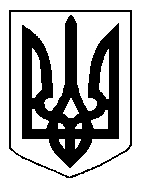 